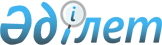 Қазақстан Республикасының шекара маңы өңiрлерiнде индустриялық аймақтар құрудың заңнамалық және нормативтiк-техникалық базасын әзiрлеу жөнiндегі ұсыныстарды пысықтауға арналған жұмыс тобын құру туралыҚазақстан Республикасы Премьер-Министрінің 2005 жылғы 25 ақпандағы N 33-ө Өкімі

      Қазақстан Республикасының шекара маңы өңiрлерiнде индустриялық аймақтар құрудың заңнамалық және нормативтiк-техникалық базасын әзiрлеу жөнiндегi ұсыныстарды пысықтау мақсатында: 

      1. Мынадай құрамда жұмыс тобы құрылсын: Смағұлов               - Қазақстан Республикасының Индустрия 

Болат Советұлы           және сауда вице-министрi, жетекшi Өскенбаев              - Қазақстан Республикасы Индустрия және 

Қайырбек Айтбайұлы       сауда министрлiгi Сауда және туристік 

                         қызметтi реттеу комитетiнiң төрағасы, 

                         жетекшiнiң орынбасары Тойшыбеков             - Қазақстан Республикасы Индустрия және 

Ибрагим Қалмаханұлы      сауда министрлiгi Сауда және туристік 

                         қызметтi реттеу комитетiнiң iшкi сауда 

                         басқармасы бастығының орынбасары, хатшы Супрун                 - Атырау облысы әкiмiнiң бiрiншi орынбасары 

Виктор Васильевич Тәкенов                - Алматы облысы әкiмiнiң орынбасары 

Болат Долдайұлы Есенов                 - Қызылорда облысы әкiмiнiң орынбасары 

Марат Сағынтайұлы Развин                 - Солтүстік Қазақстан облысы әкiмiнiң 

Сергей Владимирович      орынбасары Бочин                  - Павлодар облысы әкiмiнiң орынбасары 

Виктор Захарович Тұрысбеков             - Маңғыстау облысы әкiмiнiң орынбасары 

Мұрат Қуанышбекұлы Качало                 - Батыс Қазақстан облысы әкiмiнiң 

Станислав Павлович       орынбасары Әбдiбеков              - Ақтөбе облысы әкiмiнiң орынбасары 

Нұрмұхамбет 

Қанапияұлы Әмiрәлин               - Оңтүстік Қазақстан облысы әкiмiнiң 

Ақылбек Жәкенұлы         орынбасары Paу                    - Қостанай облысы әкiмiнiң орынбасары 

Альберт Павлович Кәрiмов                - Шығыс Қазақстан облысы әкiмiнiң орынбасары 

Айбек Мүталапханұлы Маханов Мырзабай       - Жамбыл облысы әкiмдігінiң Кәсiпкерлiк 

                         және өнеркәсіп департаментi директорының 

                         орынбасары Василинюк              - Қазақстан Республикасы Энергетика және 

Татьяна Ивановна         минералдық ресурстар министрлiгi Заң 

                         қызметi, мемлекеттiк құпияларды қорғау 

                         және жұмылдыру жұмысы департаментiнiң 

                         директоры Бақышев                - Қазақстан Республикасы Сыртқы iстер 

Дулат Қангерейұлы        министрлiгiнiң Азия және Африка 

                         департаментi директорының орынбасары Есмағамбетов           - Қазақстан Республикасы Экономикалық 

Қанат Байарыстанұлы      қылмысқа және сыбайлас жемқорлыққа 

                         қарсы күрес агенттігінің (қаржы полициясы) 

                         Экономикалық және қаржылық қылмыстарды ашу 

                         департаментi бастығының орынбасары Есiмкұлов              - Қазақстан Республикасы Қаржы министрлiгiнiң 

Ерлан Тұрланғазыұлы      Мемлекеттік қарыз алу және халықаралық 

                         қаржылық қатынастар департаменті 

                         халықаралық ынтымақтастық басқармасының 

                         бастығы Данғұлов               - Қазақстан Республикасы Экономикалық 

Дархан Қазыкейұлы        және бюджеттiк жоспарлау министрлiгiнiң 

                         Стратегиялық жоспарлау және инвестициялық 

                         саясат департаментi стратегиялық жоспарлау 

                         басқармасының бастығы Бекбергенов            - Қазақстан Республикасы Индустрия және 

Түгелбай Бекбергенұлы    сауда министрлiгiнiң Сауда және туристiк 

                         қызмет реттеу комитетi туристік қызметтi 

                         реттеу басқармасының бастығы Маханов                - Қазақстан Республикасы Көлiк және 

Шихабадин                коммуникация министрлiгi автомобиль 

Қабдрахманұлы            көлiгi басқармасының бастығы Тiлеубекова            - Қазақстан Республикасы Денсаулық сақтау 

Бақытгүл Төлеуханқызы    министрлiгiнiң Мемлекеттік санитарлық- 

                         эпидемиологиялық қадағалау комитетi 

                         санитарлық-гигиеналық қадағалау 

                         басқармасының бастығы Макеев                 - Қазақстан Республикасы Қаржы министрлiгi 

Әзизбек Жоламанұлы       Салық комитетiнiң талдау және жобалау 

                         басқармасы бастығының орынбасары Шайымова               - Қазақстан Республикасы Экономикалық 

Айгүл Амантайқызы        қылмысқа және сыбайлас жемқорлыққа 

                         қарсы күрес агенттігiнiң (қаржы полициясы) 

                         құқықтық қамтамасыз ету және халықаралық 

                         ынтымақтастық басқармасы бастығының 

                         орынбасары Боранғазиев            - Қазақстан Республикасы Ұлттық қауiпсiздiк 

Өтежан Камалұлы          комитетi Шекара қызметiнiң Шекаралық 

                         бақылау бас басқармасы бастығының 

                         орынбасары (келiсiм бойынша) Әлiбаев                - Қазақстан Республикасы Сыртқы iстер 

Серiк Әрiпбайұлы         министрлiгiнің Экономикалық және 

                         гуманитарлық ынтымақтастық департаментi 

                         өңiрлiк жобалар бөлiмiнiң бастығы Умбетәлиева            - Қазақстан Республикасы Индустрия және 

Дана Шекербекқызы        сауда министрлiгiнiң Инвестиция комитетi 

                         құқықтық қамтамасыз ету бөлiмiнiң бастығы Смаилов                - Қазақстан Республикасы Көлiк және 

Нұрлан Қадырбайұлы       коммуникация министрлiгiнiң Қатынас жолдар 

                         комитетi темiр жол көлiгiндегi мемлекеттiк 

                         саясат бөлімінiң бастығы Кенжебаев              - Қазақстан Республикасы Жер ресурстарын 

Назымбек Әмiржанұлы      басқару агенттігi мемлекеттік жер 

                         инспекциясы бөлiмiнiң бастығы Құзғанова              - Қазақстан Республикасы Экономика және 

Салтанат Диасқызы        бюджеттiк жоспарлау министрлiгiнiң 

                         Халықаралық экономикалық және қаржылық 

                         қатынастар департаментi Тәуелсiз 

                         Мемлекеттер Достастығы елдерiмен 

                         ынтымақтастық бөлiмiнiң бастығы Масхутов               - Қазақстан Республикасы Еңбек және 

Баян Масхутұлы           халықты әлеуметтiк қорғау министрлiгi 

                         еңбек туралы заңнаманың сақталуын 

                         мемлекеттік бақылау бөлiмiнiң бастығы Таңыраев               - Қазақстан Республикасы Ауыл шаруашылығы 

Ахметжан Дүсіпұлы        министрлiгiнiң Ветеринария департаментi 

                         шекарадағы және көлiктегi мемлекеттік 

                         ветеринариялық қадағалау бөлiмiнiң бастығы Ботаев                 - Қазақстан Республикасы Ауыл шаруашылығы 

Құдайбердi Мырзаханұлы   министрлiгiнiң Өсiмдiктердi қорғау және 

                         олардың карантинi департаментi өсiмдiктер 

                         карантинi мемлекеттік инспекциясы 

                         бөлiмiнiң бастығы Қожабергенова          - Қазақстан Республикасы Қаржы министрлiгi 

Бағира Жоданқызы         Кедендiк бақылау комитетiнiң кедендiк 

                         кiрiстер басқармасы кедендiк төлемдер 

                         бөлiмiнiң бастығы Нұғыманова             - Қазақстан Республикасы Қоршаған ортаны 

Марал Қойшыбекқызы       қорғау министрлiгінiң Халықаралық 

                         ынтымақтастық және экологиялық нормативтер 

                         департаментi халықаралық келiсiмдердi iске 

                         асыру бөлiмiнiң бас маманы Жабағиев               - Қазақстан Республикасы Ұлттық қауiпсiздiк 

Асқар Әлиасқарұлы        комитетi Шекара қызметiнiң "Шығыс" өңiрлiк 

                         басқармасы бастығының орынбасары (келiсiм 

                         бойынша) Айсағалиева            - Қазақстан кәсiпкерлерi форумының 

София Серiкбайқызы       атқарушы директоры (келiсiм бойынша) Кононова               - Қазақстан Республикасы Сауда-өнеркәсiп 

Татьяна Ильинична        палаталары одағының вице-президентi, 

                         Ақмола сауда-өнеркәсiп палатасының 

                         төрайымы (келiсiм бойынша) Мұқанов                - Қазақстанның тауар өндiрушілер және 

Төлеген Мұқанұлы         экспорттаушылар одағының вице-президентi 

                         (келiсiм бойынша) Қанатов                - "KZ Консалт" жауапкершiлiгi шектеулi 

Сәбит Сарқытұлы          серiктестігiнiң бас директоры (келiсiм 

                         бойынша) Жиенбаев               - "Азық-түлiк келiсiм-шарт корпорациясы" 

Нұрсұлтан Ринатұлы       акционерлiк қоғамы сыртқы экономикалық 

                         қызмет басқармасының бастығы (келiсiм 

                         бойынша) Күзетбаева             - "Қазақстанның Халық банкi" ашық акционерлiк 

Ажар Келiмбекқызы        қоғамының өкiлi (келiсiм бойынша) 

      2. Жұмыс тобы 2005 жылғы 1 шiлдеге дейiнгi мерзiмде Қазақстан Республикасының шекара маңы өңiрлерiнде индустриялық аймақтар құрудың заңнамалық және нормативтiк-техникалық базасын әзiрлеу жөнiндегi ұсыныстарды пысықтасын және Қазақстан Республикасының Үкiметiне енгiзсiн.        Премьер-Министр 
					© 2012. Қазақстан Республикасы Әділет министрлігінің «Қазақстан Республикасының Заңнама және құқықтық ақпарат институты» ШЖҚ РМК
				